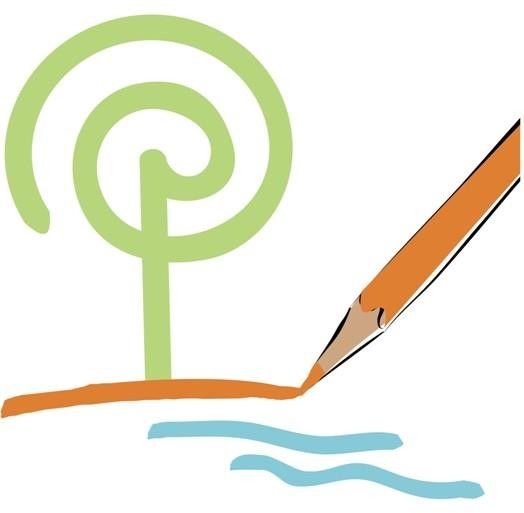 Visitas às Eco-Escolas Auditorias de Qualidade do Programa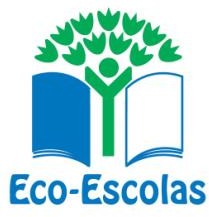 - Guião de preenchimento do inquérito -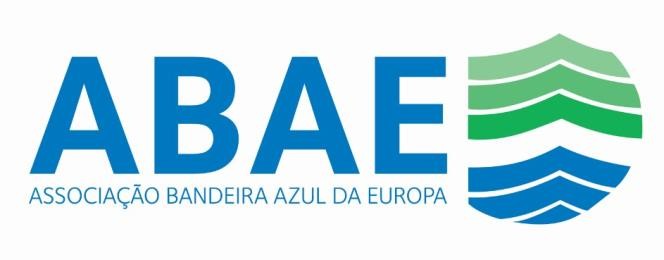 NOTAS PRÉVIASO presente documento serve de guião à aplicação da ficha de visita às Eco-Escolas fornecendo critérios para o nível a atribuir em cada item, numa escala de 1 a 10, agrupada em 5 níveis. Alguns dos itens apresentam critérios diferenciados por tipo de estabelecimento de Ensino, em função da realidade de cada escola.A caracterização de uma escola deve basear-se nos seguintes passos:Leitura e análise do relatório de atividades (e de candidatura ao galardão Bandeira Verde) relativo ao ano letivo anterior;Visita à escola e entrevista ao professor coordenador.Em 2021 foi adaptado para a possibilidade de “visitas virtuais”Apoio:Este Guião foi primeiramente elaborado no âmbito do Mestrado em “Estudos Ambientais: Cidadania e Participação”, tendo sido discutido, testado, revisto e adaptado pelos elementos da Comissão Nacional Eco-Escolas envolvidos nas visitas às escolas – DRAAC Madeira; DRA Açores; DGEsTE Norte; DGEsTE Centro; DGEsTE LVT; DGEsTE Alentejo; DGEsTE Algarve e APA. Foi revisto em 2021.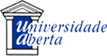 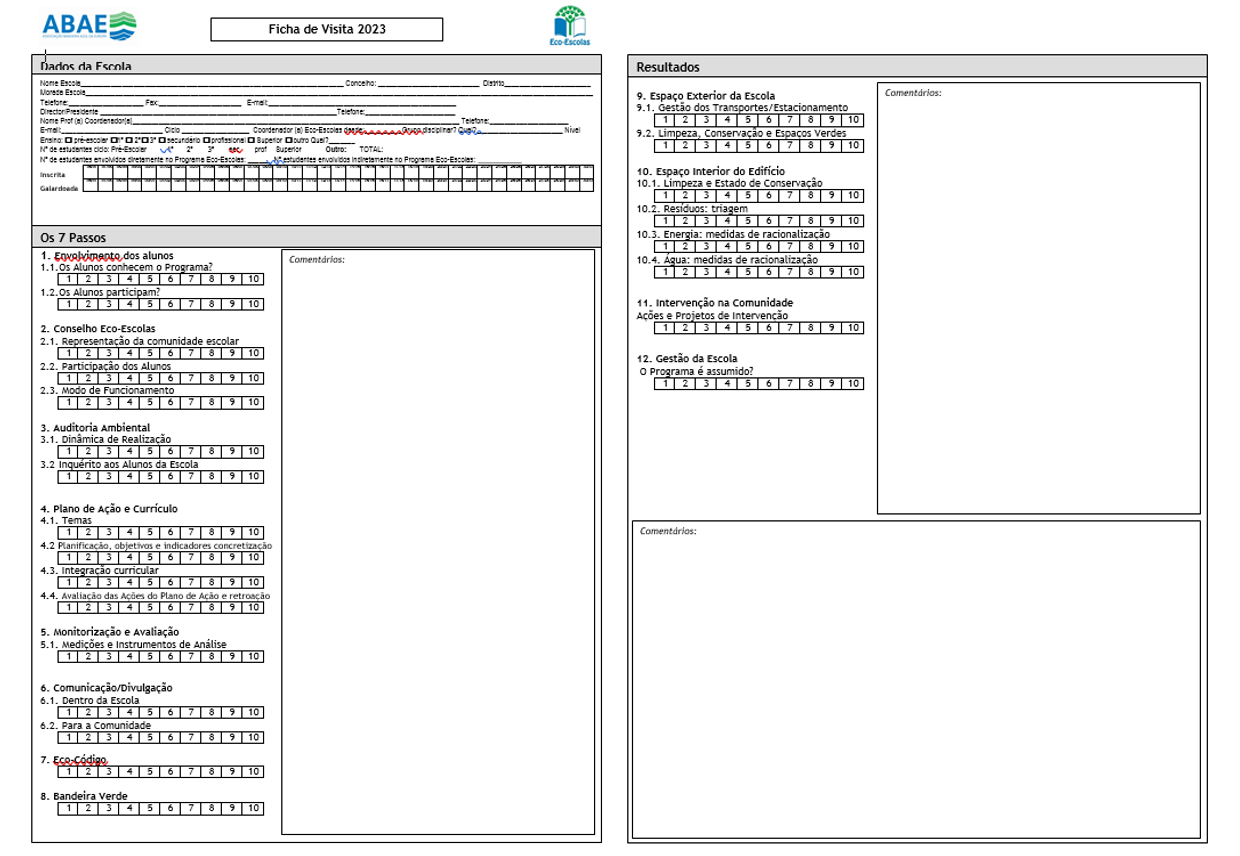 Envolvimento dos alunos (NA)Os alunos conhecem o Programa?Os alunos participam? (NA)Conselho Eco-EscolasRepresentação da comunidade escolarParticipação dos alunosModo de funcionamentoAuditoria AmbientalDinâmica de realizaçãoInquéritos aos alunosPlano de ação e currículoTemasPlanificação, objetivos e indicadores de concretização.Integração curricularAvaliação das ações do plano de ação e retroaçãoMonitorização e avaliação5.1 Medições e instrumentos de análiseComunicação e DivulgaçãoDentro da escola.Para a comunidadeEco-CódigoBandeira Verde [observação]Espaço exterior da escolaGestão dos transportes/estacionamento [observação]? - pedir fotos previamenteLimpeza, conservação e espaços verdes [observação]- recolher fotos ou mostrar com a câmara: ecopontos, espaço exterior – hortas, aromáticas espécies invasoras ou nativas…Espaço interior da escolaLimpeza e estado de conservação [observação]- mostrar evidênciasResíduos: triagem [observação]- evidênciasEnergia: medidas de racionalização [observação]- evidênciasÁgua: medidas de racionalização[observação]- evidênciasIntervenção na comunidade. Ações e projetos de intervenção [observação] – evidências de anos anterioresGestão da escolaO Programa é assumido?NívelCritériosObservações11 em cada 10 alunos inquiridos aleatoriamente responde SIM22 em cada 10 alunos inquiridos aleatoriamente responde SIM33 em cada 10 alunos inquiridos aleatoriamente responde SIM44 em cada 10 alunos inquiridos aleatoriamente responde SIM55 em cada 10 alunos inquiridos aleatoriamente responde SIM66 em cada 10 alunos inquiridos aleatoriamente responde SIM77 em cada 10 alunos inquiridos aleatoriamente responde SIM88 em cada 10 alunos inquiridos aleatoriamente responde SIM99 em cada 10 alunos inquiridos aleatoriamente responde SIM1010 em cada 10 alunos inquiridos aleatoriamente responde SIMNívelCritériosObservações11 em cada 10 alunos inquiridos aleatoriamente responde SIM22 em cada 10 alunos inquiridos aleatoriamente responde SIM33 em cada 10 alunos inquiridos aleatoriamente responde SIM44 em cada 10 alunos inquiridos aleatoriamente responde SIM55 em cada 10 alunos inquiridos aleatoriamente responde SIM66 em cada 10 alunos inquiridos aleatoriamente responde SIM77 em cada 10 alunos inquiridos aleatoriamente responde SIM88 em cada 10 alunos inquiridos aleatoriamente responde SIM99 em cada 10 alunos inquiridos aleatoriamente responde SIM1010 em cada 10 alunos inquiridos aleatoriamente responde SIMNívelCritérios (todos os níveis de ensino)Observ.1Formalmente não existe Conselho Eco-Escolas.O Professor coordenador faz a gestão do Programa.2Formalmente não existe conselho Eco-Escolas.O Professor coordenador faz a gestão do Programa articulando as atividades com outros colegas3Existe Conselho Eco-Escolas o qual é constituído pelo professor coordenador e por um ou dois representantes dosprofessores/educadores.4Existe Conselho Eco-Escolas o qual é constituído pelo professor coordenador, por um ou dois representantes dos professores/educadores erepresentante dos funcionários.5O Conselho Eco-Escolas é constituído pelo professor coordenador, por um ou dois representantes dos professores/educadores, representante dos funcionários e representante dos encarregados de educação.6O conselho Eco-Escolas é constituído pelo professor coordenador, por representantes dos professores/educadores das várias áreascurriculares ou níveis de ensino, representante dos funcionários e representante dos encarregados de educação.7O Conselho Eco-Escolas é constituído pelo professor coordenador, por representantes dos professores/educadores das várias áreas curriculares ou níveis de ensino, representante dos funcionários e representante dos encarregados de educação e por um elementoexterno à escola (ONGs/ONGAs; autarquia; empresas, etc.), mas a sua presença nas reuniões é irregular.8O Conselho Eco-Escolas é constituído pelo professor coordenador, por representantes dos professores/educadores das várias áreas curriculares ou níveis de ensino, representante dos funcionários e representante dos encarregados de educação e por pelo menos 2elementos externos à escola (ONGs/ONGAs; autarquia; empresas, etc.), mas a sua presença nas reuniões é irregular.9O Conselho Eco-Escolas é constituído pelo professor coordenador, por representantes dos professores/educadores das várias áreas curriculares, representante dos encarregados de educação, representante dos funcionários e pelo menos dois elementos externos à escola (ONGs/ONGAs; autarquia; empresas, etc.) mas de forma geral, a presença nas reuniões é regular.A escola deve demonstrar (por cartas ou e-mails, ou outros meios) o esforço de envolver os vários elementos da comunidade que fazem parte do conselho.10O Conselho Eco-Escolas é constituído pelo professor coordenador, por representantes dos professores/educadores das várias áreas curriculares, representante dos encarregados de educação, representante dos funcionários e pelo menos dois elementos externos à escola (ONGs/ONGAs; autarquia; empresas, etc.) mas de forma geral, a presença nas reuniões é regular.Existem evidências do envolvimento ativo dos outros elementos da comunidade que fazem parte do Conselho Eco-EscolasNívelPré-escolar1º Ciclo2º; 3º ciclo e secundário + Escolas integradasObserv.1Não aplicávelOs alunos não estão representados no Conselho EEOs alunos não estão representados no Conselho EE2Não aplicávelOs alunos não estão representados no Conselho EENo entanto, o Professor coordenador conta com a colaboração de alguns alunos.Os alunos não estão representados no Conselho EENo entanto, o Professor coordenador conta com a colaboração de alguns alunos.3Não aplicávelApenas um aluno faz parte do Conselho Eco-Escolas e a sua assiduidade é irregular.Apenas um aluno faz parte do Conselho Eco-Escolas e a sua assiduidade é irregular.4Não aplicávelDois alunos do mesmo ano de escolaridade fazem parte do Conselho EE mas a sua assiduidade é irregular.Dois alunos (de níveis diferentes) fazem parte do Conselho EE com assiduidade regular.5Não aplicávelPelo menos um aluno do 3º ano e um do 4º ano fazem parte do Conselho EE mas a sua assiduidade é irregular.Cerca de 50% dos níveis de ensino da escola estão representados no Conselho EE e a assiduidade dos alunos é regular.6Não aplicávelVários alunos dos 3º e 4º anos fazem parte do Conselho EE mas a sua assiduidade é irregular.Mais de 60% dos níveis de ensino da escola estão representados no Conselho EE e a assiduidade dos alunos é regular.7Não aplicávelVários alunos dos 3º e 4º anos fazem parte do Conselho EE e a sua assiduidade é regular.Regista-se uma preocupação para que o número de alunos do 3º e 4º ano seja proporcional à dimensão da escola.Mais de 80% dos níveis de ensino da escola estão representados no Conselho EE.8Não aplicávelVários alunos dos 3º e 4º anos fazem parte do Conselho EE e a sua assiduidade é regularO número de alunos do 3º e 4º ano é proporcional à dimensão da escola. Os alunos do 1º e 2º ano são ouvidos e as suas opiniões são transmitidas nas reuniões do conselho.Mais de 80% dos níveis de ensino da escola estão representados noConselho EE.Os alunos têm a oportunidade de sugerir assuntos e propor adultos(professores, funcionários ou outros elementos) para o Conselho EE.9Não aplicávelVários alunos dos 3º e 4º anos fazem parte do Conselho EE e a sua assiduidade é regularO número de alunos do 3º e 4º ano é proporcional à dimensão da escola. Os alunos do 1º e 2º ano são ouvidos e as suas opiniões são transmitidas nas reuniões do conselho.Os alunos têm a oportunidade de sugerir assuntos e/ou propor adultos(professores, funcionários ou outros elementos) para o Conselho EE.Todos os níveis de ensino da escola estão representados no Conselho EE.Os alunos têm a oportunidade de sugerir assuntos e propor adultos (professores, funcionários ou outros elementos) e outros colegas para o Conselho EE.10Não aplicávelVários alunos dos 3º e 4º anos fazem parte do Conselho EE e a sua assiduidade é regularO número de alunos do 3º e 4º ano é proporcional à dimensão da escola. Os alunos do 1º e 2º ano são ouvidos e as suas opiniões são transmitidas nas reuniões do conselho.Os alunos têm a oportunidade de sugerir assuntos e propor adultos(professores, funcionários ou outros elementos) e outros colegas para o Conselho EE.Todos os níveis de ensino da escola estão representados no Conselho EE.Os alunos têm a oportunidade de sugerir assuntos e propor adultos (professores, funcionários ou outros elementos) e outros colegas para o Conselho EE.O Conselho EE tem uma maioria de alunosOs alunos coordenam ou são envolvidos na preparação de algumas das reuniões do Conselho EENívelCritérios (todos os níveis de ensino)Observações1Formalmente não existe Conselho Eco-Escolas.O Professor coordenador faz a gestão do Programa.2Formalmente não existe Conselho Eco-Escolas.O Professor coordenador faz a gestão do Programa articulando as atividades com outros colegas.3O Conselho EE que reúne, pelo menos, 1 vez por ano.O Professor coordenador faz a gestão do Programa articulando as atividades com outros colegas.Os elementos tomam conhecimento, informalmente, da data da reunião.Há reuniões nucleares (Coordenador + alunos), sem convocatória oficial ou ordem de trabalho, mas com registo de sumário/ata.4O Conselho EE reúne, pelo menos, 2 vezes por ano.O Professor coordenador faz a gestão do Programa articulando as atividades com outros colegas.Os elementos são informados por convocatória com a indicação da ordem de trabalhos, e é elaborada uma ata.Há reuniões nucleares (Coordenador + alunos + outro elemento do Conselho EE), sem convocatória oficial ou ordem de trabalho, mas com registo de sumário/ata.5O Conselho EE reúne, no mínimo, 3 vezes por ano.O Professor coordenador faz a gestão do Programa articulando as atividades com outros colegas.Os elementos são informados por convocatória com a indicação da ordem de trabalhos.Por cada reunião do Conselho Eco-Escola é elaborada uma ata, sendo o secretário um elemento do conselho escolhido no início de cada reunião.6O Conselho EE reúne, no mínimo, 3 vezes por ano.O Professor coordenador faz a gestão do Programa articulando as atividades com vários elementos do Conselho EE.  Os elementos são informados por convocatória com a indicação da ordem de trabalhos.Por cada reunião do Conselho Eco-Escola é elaborada uma ata, sendo o secretário um elemento do conselho escolhido no início de cada reunião.Um elemento do conselho assegura a comunicação da ata ao órgão de gestão.7O Conselho EE reúne, no mínimo, 3 vezes por ano.O Professor coordenador faz a gestão do Programa articulando as atividades com outros colegasOs elementos são informados por convocatória com a indicação da ordem de trabalhos.Por cada reunião do Conselho Eco-Escola é elaborada uma ata, sendo o secretário um elemento do conselho escolhido no início de cada reunião.Um elemento do conselho assegura a comunicação da ata ao órgão de gestão.Existe um regulamento do Conselho EE.8O Conselho EE reúne, mais de 3 vezes por ano.O Professor coordenador faz a gestão do Programa articulando as atividades com outros colegasOs elementos são informados por convocatória com a indicação da ordem de trabalhos.Por cada reunião do Conselho Eco-Escola é elaborada uma ata, sendo o secretário um elemento do conselho escolhido no início de cada reunião.Um elemento do conselho assegura a comunicação da ata ao órgão de gestão.Existe um regulamento do Conselho EE.9O Conselho EE reúne, mais de 3 vezes por ano.O Professor coordenador faz a gestão do Programa articulando as atividades com outros colegasOs elementos são informados por convocatória com a indicação da ordem de trabalhos.Por cada reunião do Conselho Eco-Escola é elaborada uma ata, sendo o secretário um elemento do conselho escolhido no início de cada reunião.Um elemento do conselho assegura a comunicação da ata ao órgão de gestão.Existe um regulamento do Conselho EE.Elementos do conselho asseguram a comunicação das decisões a toda a comunidade escolar (ex: afixação no painel Eco-Escolas, página da Internet, por afixação nas salas ou informação no circuito interno da escola).10O Conselho EE reúne mensalmente ou pelo menos 5 vezes por ano.O Professor coordenador faz a gestão do Programa articulando as atividades com outros colegasOs elementos são informados por convocatória com a indicação da ordem de trabalhos.Por cada reunião do Conselho Eco-Escola é elaborada uma ata, sendo o secretário um elemento do conselho escolhido no início de cada reunião.Um elemento do conselho assegura a comunicação da ata ao órgão de gestão.Existe um regulamento do Conselho EE.Elementos do conselho asseguram a comunicação das decisões a toda a comunidade escolar (ex: afixação no painel Eco-Escolas, página da Internet, por afixação nas salas ou informação no circuito interno da escola).NívelPré-escolar e 1º ciclo2º; 3º ciclo e secundário + Escolas integradasObservações1Há poucos registos, esporádicos, de recolha de informação para auditorias ambientais.Há poucos registos, esporádicos, de recolha de informação para auditorias ambientais.2Há alguns registos, esporádicos, de recolha de informação para auditorias ambientais.O coordenador assegura a recolha da informação.Há alguns registos, esporádicos, de recolha de informação para auditorias ambientais.O coordenador assegura a recolha da informação.3A escola realiza anualmente uma auditoria ambiental, adaptada, com recurso ao sistema de “braço no ar”.O coordenador assegura a recolha da informação.A escola realiza anualmente uma auditoria ambiental. O professor coordenador assegura a recolha da informação.4A escola realiza anualmente uma auditoria ambiental, adaptada, com recurso ao sistema de “braço no ar”.O coordenador, em colaboração com outros educadores/ professores, assegura a recolha da informação sem utilização de papel (braço no ar, digital,outras formas de auditoria).A escola realiza anualmente uma auditoria ambiental. O professor coordenador, em colaboração, com outros professoresassegura a recolha da informação.5A escola realiza anualmente uma auditoria ambiental, adaptada, com recurso ao sistema de “braço no ar”.O coordenador, em colaboração com outros educadores/ professores, assegura a recolha da informação sem utilização de papel (braço no ar, digital, outras formas de auditoria).As crianças do ATL/Um grupo de alunos de uma sala é diretamente envolvido na recolha e/ou tratamento da informação.A escola realiza anualmente uma auditoria ambiental. O professor coordenador, em colaboração com outros professores, coordena a recolha da informação.Um grupo de alunos de uma turma é diretamente envolvido na recolha e/ou tratamento da informação.6A escola realiza anualmente uma auditoria ambiental, adaptada, com recurso ao sistema de “braço no ar”.O coordenador, em colaboração com outros educadores/ professores, assegura a recolha da informação sem utilização de papel (braço no ar, digital, outras formas de auditoria)As crianças do ATL/ Alunos de várias salas são diretamente envolvidos na recolha e/ou tratamento da informação.A escola realiza anualmente uma auditoria ambiental.O professor coordenador, em colaboração com outros professores, coordena a recolha da informaçãoAlunos de vários níveis de escolaridade estão diretamente envolvidosna recolha e/ou tratamento da informação.7A escola realiza anualmente uma auditoria ambiental, através da aplicação de inquéritos em papel, dirigidos aos pais e encarregados de educação.O coordenador, em colaboração com outros educadores/ professores, assegura a recolha da informação sem utilização de papel (braço no ar, digital, outras formas de auditoria)As crianças do ATL/ Alunos de várias salas são diretamente envolvidos na recolha e/ou tratamento da informação.Alguns resultados são dados a conhecer à comunidade escolar.A escola realiza anualmente uma auditoria ambiental no início do ano letivo, não utilizando papel no inquérito aos alunos.O professor coordenador, em colaboração, com outros professores, coordena a recolha da informação.Alunos de vários níveis de escolaridade estão diretamente envolvidosna recolha e/ou tratamento da informação.Alguns resultados são dados a conhecer à comunidade escolar.8A escola realiza anualmente uma auditoria ambiental, através da aplicação de inquéritos em papel, dirigidos aos pais e encarregados de educação.Educadores/Professores, funcionários não docentes e alunos estãodiretamente envolvidos nos trabalhos de recolha e tratamento dos dados.As crianças do ATL/ Alunos de várias salas são diretamente envolvidos na recolha e/ou tratamento da informação.Alguns resultados são dados a conhecer à comunidade escolar. Os dados são utilizados na redefinição do plano de ação.A escola realiza anualmente uma auditoria ambiental no início do ano letivo, não utilizando papel no inquérito aos alunos.Professores, funcionários não docentes e alunos estão diretamente envolvidos nos trabalhos de recolha, tratamento e divulgação dos dados.Alguns resultados são dados a conhecer à comunidade escolar.Os dados são utilizados na definição do plano de ação e encontram-se adaptados à realidade da escola.9A escola realiza anualmente uma auditoria ambiental no início do ano letivo eoutra no final do ano de modo a comparar os resultados, sem recorrer aoA escola realiza anualmente uma auditoria ambiental no início do ano letivoe outra no final do ano de modo a comparar os resultados nãopapel mas sim a outros meios de recolha da informação (plataforma moodle, por ex.).Educadores/Professores, funcionários não docentes e alunos estãodiretamente envolvidos nos trabalhos de recolha e tratamento dos dados. Os resultados são dados a conhecer à comunidade escolar.Os dados são utilizados na (re)definição do plano de ação.utilizando papel no inquérito aos alunos.Professores, funcionários não docentes e alunos estão diretamente envolvidos nos trabalhos de recolha, tratamento e divulgação dos dados.Os resultados são dados a conhecer à comunidade escolar.Os dados são utilizados na definição do plano de ação e encontram-seadaptados à realidade da escola.10A escola realiza anualmente uma auditoria ambiental no início do ano letivo e outra no final do ano de modo a comparar os resultados, sem recorrer ao papel, mas sim a outros meios de recolha da informação (plataforma moodle, por ex.).A escola desenvolve os seus próprios processos de auditoria ambiental. Educadores/Professores, funcionários não docentes e alunos estão diretamente envolvidos nos trabalhos de recolha e tratamento dos dados.Os resultados são divulgados a toda a comunidade educativa.Os dados são utilizados na (re)definição do plano de ação.A escola realiza anualmente uma auditoria ambiental no início do ano letivo e outra parcial (inquérito aos alunos) no final do ano de modo a comparar os resultados não utilizando papel no inquérito aos alunos.A escola desenvolve os seus próprios processos de auditoria ambiental. Professores, funcionários não docentes e alunos estão diretamente envolvidos nos trabalhos de recolha, tratamento e divulgação dos dados.Os resultados são divulgados a toda a comunidade educativa.Os dados são utilizados na definição do plano de ação e encontram-seadaptados à realidade da escola.NívelCritériosCritériosObserv.NívelPré-escolar1º ciclo2º; 3º ciclo e secundário + Escolas integradasObserv.1Não são feitos inquéritos aos alunos ou são feitos de forma irregular.Não são feitos inquéritos aos alunos ou são feitos de forma irregular.2A amostra representa menos de 20% das crianças/jovens da escola.A amostra representa menos de 20% das crianças/jovens da escola.3Os inquéritos são adaptados à idade das crianças.A amostra representa menos de 20% das crianças/jovens da escola.Os inquéritos são adaptados à idade das crianças.A amostra representa menos de 20% das crianças/jovens da escola.4Os inquéritos são adaptados à idade das crianças.A amostra representa pelo menos de 20% das crianças/jovens da escola.Os inquéritos são adaptados à idade das crianças.A amostra representa pelo menos de 20% das crianças/jovens da escola.5Os inquéritos são adaptados à idade das crianças.A amostra representa pelo menos 20% das crianças acima dos 3 anos.Alguns educadores/professores colaboram na realizaçãodo inquérito.A amostra é constituída por alunos de diversos anos de escolaridade, escolhidos de forma aleatória.O inquérito é realizado a pelo menos 20% dos alunos da escola.Alguns professores colaboram na realização do inquérito.6Os inquéritos são adaptados à idade das crianças.A amostra representa menos de 50% das crianças acima dos 3 anos.Alguns educadores/professores colaboram na realização do inquérito.A recolha dos dados é realizada com o mínimo de recursos(nomeadamente, redução do papel utilizado).A amostra é constituída por alunos de diversos anos de escolaridade, escolhidos de forma aleatória.O inquérito é realizado a menos de 50% dos alunos da escola.Alguns professores colaboram na realização do inquérito. A recolha dos dados é realizada com o mínimo de recursos (nomeadamente, redução do papel utilizado).7Os inquéritos são adaptados à idade das crianças.A amostra representa mais de 50% das crianças acima dos 3 anos.Diversos educadores/professores colaboram na realização do inquérito e são envolvidos os Encarregados de Educação.A recolha dos dados é realizada com o mínimo de recursos(nomeadamente, redução do papel utilizado).A amostra é constituída por alunos de diversos anos de escolaridade, escolhidos de forma aleatória.O inquérito é realizado a mais de 50% dos alunos da escola.Diversos professores colaboram na realização do inquérito.A recolha dos dados é realizada com o mínimo de recursos (nomeadamente, redução do papel utilizado).8Os inquéritos são adaptados à idade das crianças.A amostra representa mais de 60% das crianças acima dos 3 anos.Diversos educadores/professores colaboram na realização do inquérito e são envolvidos os Encarregados de Educação.A recolha dos dados é realizada com o mínimo de recursos(nomeadamente, redução do papel utilizado).A realização do inquérito possibilitou pelo menos umaA amostra é constituída por alunos de diversos anos de escolaridade, escolhidos de forma aleatória.O inquérito é realizado a mais de 50% dos alunos da escola.Diversos professores colaboram na realização do inquérito. A recolha dos dados é realizada com o mínimo de recursos (nomeadamente, redução do papel utilizado).A realização do inquérito possibilitou pelo menos uma atividade de formação/debate restritoatividade de formação/debate restrito (ex: contexto de sala de aula) sobre as questões nele contidas.(ex: contexto de sala de aula) sobre as questões nele contidas.9Os inquéritos são adaptados à idade das crianças.A amostra representa mais de 75% das crianças acima dos 3 anos.A maioria dos educadores/professores colabora na realização do inquérito e os Encarregados de Educação participam ativamente.A recolha dos dados é efetuada sem a utilização do papel, mas sim com recurso a outros meios de recolha da informação (plataforma on-line, por ex.).A realização do inquérito possibilitou pelo menos umaatividade de formação/debate restrito (ex: contexto de sala de aula) sobre as questões nele contidas.A amostra é constituída por alunos de todos os anos de escolaridade, escolhidos de forma aleatória.O inquérito é realizado a mais de 75% dos alunos da escola.Diversos professores colaboram na realização do inquérito.A recolha dos dados é realizada com o mínimo de recursos (nomeadamente, redução do papel utilizado).A realização do inquérito possibilitou pelo menos uma atividade de formação/debate restrito (ex: contexto de sala de aula)10Os inquéritos são adaptados à idade das crianças.A amostra representa mais de 75% das crianças acima dos 3 anos.Os Encarregados de Educação participam ativamente.A recolha dos dados é efetuada sem a utilização do papel, mas sim com recurso a outros meios de recolha da informação (plataforma on-line, por ex.).A realização do inquérito possibilitou pelo menos uma atividade de formação/debate restrito (ex: contexto de sala de aula) sobre as questões nele contidas, para acomunidade escolar ou no dia Eco-Escolas.São adaptados inquéritos à idade dos alunos.A amostra é constituída por alunos de todos os anos de escolaridade, escolhidos de forma aleatória.O inquérito é realizado a 100% dos alunos da escola.Diversos professores colaboram na realização do inquérito.A recolha dos dados é realizada com o mínimo de recursos (nomeadamente, redução do papel utilizado).A realização do inquérito possibilitou pelo menos uma atividade de formação/debate restrito (ex: contexto de sala de aula) sobre as questões nele contidas para a comunidade escolar ou no dia Eco-Escolas.NívelCritérios (todos os níveis de ensino)Observações1A escola trabalha alguns temas-base ao nível da sensibilização.2A escola trabalha alguns temas-base ao nível da sensibilização. Apenas uma disciplina / área disciplinar concretiza o plano de ação.3A escola trabalha todos os temas-base ao nível da sensibilizaçãoApenas uma disciplina / área disciplinar concretiza o plano de ação.4A escola trabalha todos os temas-base e o tema do ano ao nível da sensibilização.Apenas uma disciplina / área disciplinar concretiza o plano de ação.5A escola trabalha todos os temas-base e o tema do ano ao nível da sensibilização. Mais de uma disciplina / área disciplinar concretizam o plano de ação.6A escola trabalha todos os temas-base e o tema do ano ao nível da sensibilização.A escola desenvolve 1 Projeto continuado de intervenção relacionados com pelo menos um dos temas.Mais de uma disciplina / área disciplinar concretizam o plano de ação.7A escola trabalha todos os temas-base e o tema do ano ao nível da sensibilização e pelo menos 1 tema complementar.A escola desenvolve 1 projeto continuado de intervenção relacionados com pelo menos um dos temas.Mais de uma disciplina / área disciplinar concretizam o plano de ação.Existe alguma articulação entre o currículo dos diversos níveis/anos e os temas das atividades do plano de ação.8A escola trabalha os temas-base, o tema do ano e, pelo menos, dois dos temas complementares ao nível da sensibilização.A escola desenvolve mais de 1 Projeto continuados de intervenção relacionados com mais de um dos temasMais de uma disciplina / área disciplinar concretizam o plano de ação.Existe alguma articulação entre o currículo dos diversos níveis/anos e os temas das atividades do plano de ação.9A escola trabalha os temas-base, o tema do ano e três dos temas complementares ao nível da sensibilização. A escola desenvolve vários projetos continuados de intervenção relacionados com mais de um dos temasMais de uma disciplina / área disciplinar concretizam o plano de ação.Existe alguma articulação entre o currículo dos diversos níveis/anos e os temas das atividades do plano de ação.10A escola trabalha os temas-base, o tema do ano e quatro ou mais temas complementares ao nível da sensibilização. A escola desenvolve vários projetos continuados de intervenção relacionados com mais de um dos temasMais de uma disciplina / área disciplinar concretizam o plano de ação.Existe uma articulação clara entre o currículo dos diversos níveis/anos e os temas das atividades do plano de ação.NívelCritérios (todos os níveis de ensino)Observações1Não estão claramente definidos objetivos no plano de ação.2Apenas alguns objetivos estão claramente definidos no plano de ação.3Os objetivos encontram-se claramente definidos no plano de ação. Estão definidos alguns indicadores.4Os objetivos encontram-se claramente definidos no plano de ação. Estão definidos alguns indicadores.Poucas ações planificadas preveem claramente formas de avaliação.5Os objetivos encontram-se claramente definidos no plano de ação. Estão definidos indicadores.A maior parte das ações planificadas preveem claramente formas de avaliaçãoSão definidas prioridades.6Os objetivos encontram-se claramente definidos no plano de ação.Estão definidos indicadores por objetivos e existe um plano para a sua aplicação. A maior parte das ações planificadas preveem claramente formas de avaliação. São definidas prioridades.Anualmente são definidas metas a atingir.7Os objetivos encontram-se claramente definidos no plano de ação.Estão definidos indicadores por objetivos e existe um plano para a sua aplicação.Todas as ações planificadas preveem claramente formas de avaliação.São definidas prioridades.Anualmente são definidas metas a atingir.8Os objetivos encontram-se claramente definidos no plano de ação.Estão definidos indicadores por objetivos e existe um plano para a sua aplicação.Todas as ações planificadas preveem claramente formas de avaliação.São definidas prioridades.Anualmente são definidas metas a atingir.O plano de ação contempla pelo menos uma ação de sensibilização/workshop para os elementos da comunidade escolar (alunos).9Os objetivos encontram-se claramente definidos no plano de ação.Estão definidos indicadores por objetivos e existe um plano para a sua aplicação.Todas as ações planificadas preveem claramente formas de avaliação.São definidas prioridades.Anualmente são definidas metas a atingir.O plano de ação contempla várias ações de sensibilização/workshop para os elementos da comunidade escolar (alunos e funcionários/professores).10Os objetivos encontram-se claramente definidos no plano de ação.Estão definidos indicadores por objetivos e existe um plano para a sua aplicação.Todas as ações planificadas preveem claramente formas de avaliação.São definidas prioridades.Anualmente são definidas metas a atingir.Estão previstas ações para os pais/encarregados de educação, bem como para outros elementos da comunidade educativa (alunos e funcionários/professores).NívelCritérios (todos os níveis de ensino)Observações1As ações desenvolvidas não estão claramente articuladas com o Projeto Educativo de Agrupamento/escola.2As ações desenvolvidas no Programa Eco-Escolas encontram fundamento no Projeto Educativo de Agrupamento/escola.3As ações desenvolvidas no Programa Eco-Escolas encontram fundamento no Projeto Educativo de Agrupamento/escola.Só uma disciplina esteve envolvida nas atividades desenvolvidas que fazem parte do Plano Anual de Atividades da escola.4As ações desenvolvidas no Programa Eco-Escolas encontram fundamento no Projeto Educativo de Agrupamento/escola.Duas disciplinas estiveram envolvidas nas atividades desenvolvidas no Plano Anual de Atividades da escola.5As ações desenvolvidas no Programa Eco-Escolas encontram fundamento no Projeto Educativo de Agrupamento/escola.Três ou mais disciplinas estiveram envolvidas nas atividades desenvolvidas no Plano Anual de Atividades da escola.6As ações desenvolvidas no Programa Eco-Escolas encontram fundamento no Projeto Educativo de Agrupamento/escola. Três ou mais disciplinas ou Clube ou Associação de Estudantes estiveram envolvidas nas atividades desenvolvidas.Pelo menos 50% das atividades desenvolvidas estão articuladas com o plano anual de atividades da escola e são operacionalizadaspelos Planos de Turma (nos casos do ensino básico) e estão articuladas com as programações e planificações, no ensino secundário.7As ações desenvolvidas no Programa Eco-Escolas encontram fundamento no Projeto Educativo Agrupamento/escola. Três ou mais disciplinas ou Clube ou Associação de Estudantes estiveram envolvidas nas atividades desenvolvidas.Mais de 50% das atividades desenvolvidas estão articuladas com o do Plano Anual de Atividades da escola e são operacionalizadas pelos Planos de Turma (no ensino básico) e estão articuladas com as programações e planificações, no ensino secundário.Existe uma articulação clara entre o currículo dos diversos níveis/anos e as atividades do plano de ação.8As ações desenvolvidas no Programa Eco-Escolas encontram fundamento no Projeto Educativo de Agrupamento/escola. Três ou mais disciplinas ou Clube ou Associação de Estudantes estiveram envolvidas nas atividades desenvolvidas.Pelo menos 75% das atividades desenvolvidas estão articuladas com o do Plano Anual de Atividades da escola e são operacionalizadas pelos Planos de Turma (no ensino básico) e estão articuladas com as programações e planificações, no ensino secundário.Existe uma articulação clara entre o currículo dos diversos níveis/anos e as atividades do plano de ação.9As ações desenvolvidas no Programa Eco-Escolas encontram fundamento no Projeto Educativo de Agrupamento/escola. Três ou mais disciplinas ou Clube ou Associação de Estudantes estiveram envolvidas nas atividades desenvolvidas.Mais de 75% das atividades desenvolvidas estão articuladas com o do Plano Anual de Atividades da escola e são operacionalizadas pelos Planos de Turma (no ensino básico) e estão articuladas com as programações e planificações, no ensino secundário.Existe uma articulação clara entre o currículo dos diversos níveis/anos e as atividades do plano de ação.Algumas das atividades realizadas são transversais a todos os níveis de ensino da escola e caracterizam-se pela sua interdisciplinaridade.10As ações desenvolvidas no Programa Eco-Escolas encontram fundamento no Projeto Educativo de Agrupamento/escola.Todas as disciplinas estiveram envolvidas nas atividades desenvolvidas estão articuladas com o do plano anual de atividades da escola e são operacionalizadas pelos Planos de Turma (no ensino básico) e estão articuladas com as programações e planificações, no ensino secundário.Existe uma articulação clara entre o currículo dos diversos níveis/anos e as atividades do plano de ação.Várias atividades realizadas são transversais a todos os níveis de ensino da escola e caracterizam-se pela sua interdisciplinaridade.NívelCritérios (todos os níveis de ensino)Observações1Não existem quaisquer procedimentos de avaliação das ações.2Não existem procedimentos regulares de avaliação das ações.3Algumas ações são avaliadas regularmente.A maioria das ações não é coerente com os objetivos definidos no Programa.4Algumas ações são avaliadas regularmente.A maioria das ações é coerente com os objetivos definidos no Programa.Não existe o hábito de analisar os dados e atividades e com base nisso reformular as atividades previstas no plano de ação.5Existem procedimentos regulares de avaliação.As ações estão coerentes com os objetivos definidos no Programa.Os elementos do Conselho Eco-Escolas discutem informalmente os dados da avaliação.6Existem procedimentos regulares de avaliação, adaptados a cada tipo de atividade. As ações estão coerentes com os objetivos definidos no Programa.Os dados da monitorização são analisados nas reuniões do Conselho Eco-Escolas.Pontualmente são feitos ajustes à planificação das atividades.A comunidade escolar tem conhecimento anual do nível de desenvolvimento do plano de ação da escola.7Existem procedimentos regulares de avaliação, adaptados a cada tipo de atividade. As ações estão coerentes com os objetivos definidos no Programa.Pontualmente são feitos ajustes à planificação das atividades.A comunidade escolar tem conhecimento semestral do nível de desenvolvimento do plano de ação da escola.8Existem procedimentos regulares de avaliação, adaptados a cada tipo de atividade. As ações estão coerentes com as metas definidas no Programa.São discutidas formas de ajustar/modificar as atividades previstas. As conclusões permitem redefinir o plano. A comunidade escolar tem conhecimento trimestral do nível de desenvolvimento do plano de ação da escola.9Existem procedimentos regulares de avaliação, adaptados a cada tipo de atividade. As ações estão coerentes com os objetivos definidos no Programa.Os elementos do Conselho Eco-Escolas reúnem para analisar os dados da avaliação, aquando das reuniões do Conselho Eco-Escolas.São discutidas formas de ajustar/modificar as atividades previstas. As conclusões permitem redefinir o plano. A comunidade escolar tem conhecimento quinzenal do nível de desenvolvimento do plano de ação da escola.10Existem procedimentos regulares de avaliação, adaptados a cada tipo de atividade. As ações estão coerentes com os objetivos definidos no Programa.Os elementos do Conselho Eco-Escolas reúnem para analisar os dados da avaliação, aquando das reuniões do Conselho Eco-Escolas.São discutidas formas de ajustar/modificar as atividades previstas. As conclusões permitem redefinir o plano. A comunidade escolar tem conhecimento semanal do nível de desenvolvimento do plano de ação da escola.NívelCritérios (todos os níveis de ensino)Observ.1Os instrumentos de monitorização não estão claramente definidos.2Os instrumentos de monitorização estão definidos, mas não foram aplicados.3Existem instrumentos de monitorização, mas não é regular a sua recolha. Apenas o professor coordenador procede à recolha dos dados.4Existem instrumentos de monitorização, mas não é regular a sua recolha.A recolha é feita pelo professor coordenador ou outros professores e/ou funcionários.5Existem instrumentos de monitorização para os três temas base (resíduos, água e energia), mas não é regular a sua recolha.Os alunos participam na recolha dos dados em conjunto com professor coordenador ou outros professores e/ou funcionários.6Existem instrumentos de monitorização, para os três temas base (resíduos, água e energia) e a sua recolha é periódica (semestral). Os alunos participam na recolha dos dados em conjunto com professor coordenador ou outros professores e/ou funcionários7Existem instrumentos de monitorização, para os três temas base (resíduos, água e energia) e a sua recolha é periódica (trimestral).Alunos, professores e funcionários partilham responsabilidades na recolha e tratamento dos dados.8Existem instrumentos de monitorização, para os três temas base (resíduos, água e energia) e a sua recolha é periódica (trimestral).Alunos, professores e funcionários partilham responsabilidades na recolha e tratamento dos dados. É efetuada a análise dos dados (pelo coordenador, grelha própria disponível na plataforma).9Existem instrumentos de monitorização, para os três temas base (resíduos, água e energia) e a sua recolha é periódica (mensal). Alunos, professores e/ou funcionários partilham responsabilidades na recolha dos dados.Os resultados são analisados e têm repercussões no desenvolvimento do Projeto.10Existem instrumentos de monitorização, para os três temas base (resíduos, água e energia) e a sua recolha é periódica (quinzenal).Alunos, professores e/ou funcionários partilham responsabilidades na recolha e tratamento dos dados. Os resultados são analisados e têm repercussões no desenvolvimento do Projeto.Os dados recolhidos são, geralmente, divulgados a toda a comunidade escolar.NívelCritérios (todos os níveis de ensino)Observações1Existe um painel mas não tem informação sobre o Programa Eco-Escolas.2Existe um painel com informações relativas ao Programa Eco-Escolas, mas não é atualizado.3Existe um painel com informações relativas ao Programa Eco-Escolas, mas é atualizado 1 ou 2 vez por ano.O painel é atualizado pelo coordenador.4Existe um painel com informações relativas ao Programa Eco-Escolas, mas é atualizado 3 vezes por ano pelo coordenador.5Existe um painel com informações relativas ao Programa Eco-Escolas e é atualizado bimensalmente pelo coordenador.6Existe um painel com informações relativas ao Programa Eco-Escolas e é atualizado bimensalmente pelo coordenador e alunosouA escola utiliza regularmente outro meio de comunicação, como por exemplo: Facebook, ou blog da escola, ou página da ABAE ou ojornal da escola.7Existe um painel com informações relativas ao Programa Eco-Escolas e é atualizado bimensalmente pelo coordenador e alunosouA escola utiliza regularmente outro meio de comunicação, como por exemplo, Facebook, ou blog da escola, ou página da ABAE ou ojornal da escola ou circulares internas.8Existe um painel com informações relativas ao Programa Eco-Escolas e é atualizado mensalmente pelo coordenador e alunosouA escola utiliza regularmente outros meios de comunicação, como por exemplo, Facebook, ou blog da escola, ou página da ABAE ouo jornal da escola ou circulares internas.9Existe um painel com informações relativas ao Programa Eco-Escolas e é atualizado mensalmente pelo coordenador e alunosA escola utiliza regularmente outros meios de comunicação, como por exemplo, Facebook, ou blog da escola, ou página da ABAE ou o jornal da escola ou do Município, ou circulares internas. Elementos do Conselho convidam esporadicamente elementos externos (ex: jornalistas, rádio, televisão, etc) à escola para colaborar nos meios de divulgação do Programa.10Existe um painel com informações relativas ao Programa Eco-Escolas que é atualizado mensalmente pelo coordenador e alunos.A escola utiliza regularmente outros meios de comunicação, como por exemplo, a internet ou o jornal da escola, circulares internas. Elementos do Conselho convidam regularmente elementos externos à escola para colaborar nos meios de divulgação do Programa.NívelCritérios (todos os níveis de ensino)Observ.1A comunicação para a comunidade baseia-se apenas num meio (circulares e/o caderneta; jornal da escola; sítio de internet da escola; reuniões com osencarregados de educação; via eletrónica (ex: mail, newsletters) e faz-se de forma muito esporádica.2A comunicação para a comunidade baseia-se apenas num meio e faz-se de forma esporádica.O conteúdo da informação é da responsabilidade apenas do coordenador.3A comunicação para a comunidade baseia-se apenas num meio e faz-se de forma esporádica.O conteúdo da informação é da responsabilidade apenas do coordenador.O Dia Eco-Escola é assinalado por um restrito conjunto de atividades, envolvendo um pequeno grupo de elementos da escola.4A comunicação para a comunidade baseia-se apenas num meio e faz-se de forma regular.O conteúdo da informação é da responsabilidade de vários professores da escola.O Dia Eco-Escola é assinalado por um restrito conjunto de atividades envolvendo um pequeno grupo de elementos da escola.5A comunicação para a comunidade realiza-se por vários meios de forma esporádica.O conteúdo da informação é da responsabilidade de vários professores da escola.O Dia Eco-Escola é assinalado por um restrito conjunto de atividades envolvendo um pequeno grupo de elementos da escola.6A comunicação para a comunidade realiza-se por vários meios de forma esporádica.O conteúdo da informação é da responsabilidade de vários professores e alunos da escola.O Dia Eco-Escola é assinalado por um restrito conjunto de atividades envolvendo um pequeno grupo de elementos da escola.7A comunicação para a comunidade realiza-se por vários meios de forma regular.O conteúdo da informação é da responsabilidade de vários professores e alunos da escola.O Dia Eco-Escola é comunicado à comunidade escolar e envolve uma parte da comunidade escolar.8A comunicação para a comunidade realiza-se por vários meios de forma regular.O conteúdo da informação é da responsabilidade de vários professores e alunos da escola.O Dia Eco-Escola é comunicado à comunidade escolar e envolve uma parte da comunidade escolar.  Verifica-se uma preocupação para a poupança de recursos, privilegiando a utilização das TIC como meio de comunicação.ouVários elementos da comunidade escolar (e.g. alunos, pais/encarregados de educação, professores, etc.) partilham responsabilidades na produção ecomunicação das ações; a escola desenvolve esforços para a criação de parcerias com órgãos de comunicação social, ao nível local, e periodicamente são divulgadas notícias sobre o Programa.9A comunicação para a comunidade realiza-se por vários meios de forma regular.O conteúdo da informação é da responsabilidade de vários professores e alunos da escola.O Dia Eco-Escola é amplamente divulgado e envolve vários atores da comunidade escolar e local.Verifica-se uma preocupação para a poupança de recursos privilegiando a utilização das TIC como meio de comunicação.Vários elementos da comunidade escolar (e.g. alunos, pais/encarregados de educação, professores, etc.) partilham responsabilidades na produção e comunicação das ações; a escola desenvolve esforços para a criação de parcerias com órgãos de comunicação social, ao nível local, e periodicamente são divulgadas notícias sobre o Programa.10A comunicação para a comunidade realiza-se por vários meios de forma regular.O conteúdo da informação é da responsabilidade de vários professores e alunos da escola.O Dia Eco-Escola é amplamente divulgado e envolve vários atores da comunidade escolar e local.Verifica-se uma preocupação para a poupança de recursos privilegiando a utilização das TIC como meio de comunicação.Vários elementos da comunidade escolar (e.g. alunos, pais/encarregados de educação, professores, etc.) partilham responsabilidades na produção e comunicação das ações; a escola desenvolve esforços para a criação de parcerias com órgãos de comunicação social, ao nível local, e periodicamente são divulgadas notícias sobre o Programa.Materiais da escola (jornais escolares; newsletters; boletins, informação em suporte digital (emails, etc.) são distribuídos na comunidade local (ex. igreja; autarquia; espaços de convívio) e/ou são enviadas informações para entidades externas à comunidade local (são exemplos: autarquias; ONGs/ONGAs; partidos políticos, etc.) onde podem ser consultados.NívelCritérios (todos os níveis de ensino)Observações1A elaboração do Eco-Código é anual ou de periodicidade inferior. Os alunos não são envolvidos na elaboração do Eco-Código.Não está afixado o Eco-Código do ano anterior.2A elaboração do Eco-Código é anual.Um pequeno grupo de alunos é envolvido na elaboração do Eco-Código e por decisão do professor coordenador.Não está afixado o Eco-Código do ano anterior.3A elaboração do Eco-Código é anual.Um pequeno grupo de alunos é envolvido na elaboração do Eco-Código por e decisão do professor coordenador.Não está afixado o Eco-Código do ano anterior.4A elaboração do Eco-Código é anual.Uma turma de alunos é envolvida na elaboração do Eco-Código. O Eco-Código está afixado.5A elaboração do Eco-Código é anual e reflete os temas obrigatórios e o tema anual.Mais de uma turma de alunos é envolvida na elaboração do Eco-Código.Estão previstas estratégias de envolvimento, discussão e consulta da comunidade escolar. O Eco-Código está afixado.6A elaboração do Eco-Código é anual e reflete os temas do plano de açãoAlunos de diferentes níveis e ciclos de ensino são envolvidos na elaboração do Eco-Código.Estão previstas estratégias de envolvimento, discussão e consulta da comunidade escolar. O Eco-Código está afixado.7A elaboração do Eco-Código é anual e reflete os temas do plano de ação.Estão previstas estratégias de envolvimento, discussão e consulta da comunidade escolar. Alunos de diferentes níveis e ciclos de ensino são envolvidos na elaboração do Eco-Código.O Eco-Código está afixado em várias salas (refeitório, sala de convívio, bar dos alunos, bar dos professores, sala de professores, sala de informática, sala de EV, de EVT, etc.) ouO Eco-Código é divulgado a toda a comunidade escolar através de alguns meios: painel informativo, do sítio da internet da escola e/ou jornal da escola.8A elaboração do eco-código é anual e reflete os temas do plano de açãoEstão previstas estratégias de envolvimento, discussão e consulta da comunidade escolar. Alunos de diferentes níveis e ciclos de ensino são envolvidos na elaboração do Eco-Código.O Eco-Código está afixado em várias as salas (refeitório, sala de convívio, bar dos alunos, bar dos professores, sala de professores, sala de informática, sala de EV, de EVT, etc.)O Eco-Código é divulgado a toda a comunidade escolar através de alguns meios: painel informativo, do sítio da internet da escola e/ou jornal da escola.O Eco-Código do ano anterior é utilizado como base para o trabalho até à conclusão do novo Eco-Código.9A elaboração do Eco-Código é anual e reflete os temas do plano de ação. Estão previstas estratégias de envolvimento, discussão e consulta da comunidade escolar.Alunos de diferentes níveis e ciclos de ensino são envolvidos na elaboração do Eco-Código. Alunos do conselho Eco-Escola partilham a responsabilidade de coordenação do trabalho.O Eco-Código está afixado em várias as salas (refeitório, sala de convívio, bar dos alunos, bar dos professores, sala de professores, sala de informática, sala de EV, de EVT, etc.) ouO Eco-Código do ano anterior é utilizado como base para o trabalho até à conclusão do novo Eco-CódigoO Eco-Código é divulgado a toda a comunidade escolar através de diversos meios (painel informativo, do sítio da internet da escola e/ou jornal da escola. Alunos do conselho Eco-Escola partilham a responsabilidade de coordenação do trabalho.O Eco-Código está traduzido em uma língua diferente.10A elaboração do Eco-Código é anual e reflete os temas do plano de ação. Estão previstas estratégias de envolvimento, discussão e consulta da comunidade escolar.Alunos de diferentes níveis e ciclos de ensino são envolvidos na elaboração do Eco-Código. O Eco-Código está afixado em todas as salas de aula.O Eco-Código do ano anterior é utilizado como base para o trabalho até à conclusão do novo Eco-CódigoO Eco-Código é divulgado a toda a comunidade escolar através de diversos meios (painel informativo, do sítio da internet da escola e/ou jornal da escola).   Alunos do conselho Eco-Escola partilham a responsabilidade de coordenação do trabalho.O regulamento interno da escola/agrupamento traduz algumas normas e princípios presentes no Eco-Código. O Eco-Código está traduzido em mais do que uma língua diferente.O Eco-Código é revisto e atualizado anualmente.NívelCritérios (todos os níveis de ensino)Observações1A bandeira verde não está exposta embora exista na escola.2A bandeira verde está exposta em local pouco visível no interior da escola.3A bandeira verde está exposta em local visível no interior da escola.4A bandeira verde está exposta em local pouco visível no exterior da escola 1 vez por ano.5A bandeira verde está exposta em local pouco visível no exterior da escola esporadicamente.6A bandeira verde está hasteada/colocada em local visível, no exterior da escola, durante a maior parte do ano.7A bandeira verde está hasteada/colocada em local visível no exterior da escola, durante todo o ano.8A bandeira verde está hasteada/colocada em local visível no exterior da escola, durante todo o ano.A escola realizou uma cerimónia do hastear da bandeira verde que envolveu alguns elementos da escola: alunos; professores; funcionários; conselho executivo, Conselho Eco-Escolas.9A bandeira verde está hasteada/colocada em local visível no exterior da escola, durante todo o ano.A escola realizou uma cerimónia do hastear da bandeira verde que envolveu vários elementos da escola: alunos de váriosníveis; vários professores; vários funcionários; representantes do conselho executivo, representantes dos pais, representantes do Conselho Eco-Escolas.10A bandeira verde está hasteada/colocada em local visível no exterior da escola, durante todo o ano.A escola realizou uma cerimónia do hastear da bandeira verde que envolveu vários elementos da escola: alunos de vários níveis; vários professores; vários funcionários; representantes do conselho executivo e representantes dos pais, representantes do Conselho Eco-Escolas.Para a cerimónia do hastear da bandeira foram ainda convidados alguns elementos da comunidade local: comunicaçãosocial, autarquia, Eco-Parceiros, etc.NívelCritériosObserv.1Não há qualquer medida explícita de gestão da mobilidade.Existem apenas alguns lugares para estacionamento.2A escola não é servida por uma rede de transportes públicos ou essa rede é escassa/insuficiente. Não existe coordenação entre os horários da escola e dos transportes públicos que a servemExistem apenas alguns lugares para estacionamento.Existe uma passadeira junto à escola.3A escola não é servida por uma rede de transportes públicos (autarquia e/ou junta de freguesia) ou essa rede é escassa/insuficiente.Não existe coordenação entre os horários da escola e dos transportes públicos que a servem. O número de lugares de estacionamento é insuficiente.Existe uma passadeira junto à escola.Estacionamento ordenado fora do recinto escolar.4A escola é servida por uma rede de transportes públicos (autarquia e/ou junta de freguesia). Não existe coordenação entre os horários da escola e dos transportes públicos que a servem O número de lugares de estacionamento é insuficiente.Existe uma passadeira junto à escola.Estacionamento ordenado fora do recinto escolar. Existe lugar para os transportes escolares.5A escola é servida por uma rede de transportes públicos (autarquia e/ou junta de freguesia). Existe coordenação entre os horários da escola e dos transportes públicos que a servem.O número de lugares de estacionamento é insuficiente.Existe uma passadeira junto à escola. Estacionamento ordenado fora do recinto escolar. Existe lugar para os transportes escolares.Pontualmente são dinamizadas campanhas de sensibilização (ex: prevenção rodoviária) para a utilização dos transportes escolares/públicos.6A escola é servida por uma rede de transportes públicos (autarquia e/ou junta de freguesia). Existe coordenação entre os horários da escola e dos transportes públicos que a servem.O número de lugares de estacionamento é insuficiente.Existe uma passadeira junto à escola. Estacionamento ordenado fora do recinto escolar. Existe lugar para os transportes escolares.Pontualmente são dinamizadas campanhas de sensibilização (ex: prevenção rodoviária) para a utilização dos transportes escolares/públicos e paraestimular a partilha de transportes.7A escola é servida por uma rede de transportes públicos (autarquia e/ou junta de freguesia). Existe coordenação entre os horários da escola e dos transportes públicos que a servem.O número de lugares de estacionamento é suficiente.Existe uma passadeira junto à escola. Estacionamento ordenado fora do recinto escolar. Existe lugar para os transportes escolares.A escola possui parque para bicicletas.Regularmente são dinamizadas campanhas de sensibilização (ex: prevenção rodoviária) para a utilização dos transportes escolares/público e para estimular a partilha de transportes8A escola é servida por uma rede de transportes públicos. Existe coordenação entre os horários da escola e dos transportes públicos que a servem. O número de lugares de estacionamento é suficiente.Existe uma passadeira junto à escola. Estacionamento ordenado fora do recinto escolar. Existe lugar para os transportes escolares.A escola possui parque para bicicletas.Regularmente são dinamizadas campanhas de sensibilização (ex: prevenção rodoviária) para a utilização dos transportes escolares/público e para estimular a partilha de transportesA escola disponibiliza informações, itinerários e horários dos transportes públicos que servem a escola.9A escola é servida por uma rede de transportes públicos. Existe coordenação entre os horários da escola e dos transportes públicos que a servem.. O número de lugares de estacionamento é suficiente.Existe uma passadeira junto à escola. Estacionamento ordenado fora do recinto escolar. Existe lugar para os transportes escolares.A escola possui parque para bicicletas.Regularmente são dinamizadas campanhas de sensibilização (ex: prevenção rodoviária) para a utilização dos transportes escolares/público e para estimular a partilha de transportesA escola disponibiliza informações, itinerários e horários dos transportes públicos que servem a escola e de formas de partilha de transporte.A escola desenvolve esforços no sentido de delinear possíveis itinerários pedestres para facilitar a deslocação dos alunos para a escola.Professores e funcionários utilizam o sistema de partilha de transportes.50% dos alunos desloca-se para a escola a pé.10A escola é servida por uma rede de transportes públicos. Existe coordenação entre os horários da escola e dos transportes públicos que a servem. O número de lugares de estacionamento é suficiente.Existe uma passadeira junto à escola. Estacionamento ordenado fora do recinto escolar. Existe lugar para os transportes escolares.A escola possui parque para bicicletas.Regularmente são dinamizadas campanhas de sensibilização (ex: prevenção rodoviária) para a utilização dos transportes escolares/público e para estimular a partilha de transportes.A escola disponibiliza informações, itinerários e horários dos transportes públicos que servem a escola e de formas de partilha de transporte.Professores e funcionários utilizam com frequência o sistema de partilha de transportes; 50% dos alunos desloca-se para a escola a pé. Existem itinerários pedestres ou ciclovias que facilitam a deslocação para a escola. 25% dos professores deslocam-se a pé para escola.NívelCritériosObservações1É frequente encontrar lixo no chão.O número de caixotes do lixo é insuficiente para a dimensão da escola.Não existem ecopontos, ou o seu número é muito reduzido para a dimensão da escola.2É frequente encontrar lixo no chão.O número de caixotes do lixo é suficiente para a dimensão da escola. O número de ecopontos é insuficiente para a dimensão da escola.Não são utilizados produtos químicos de síntese na manutenção dos espaços verdes.3É frequente encontrar algum lixo no chão.O número de caixotes do lixo é suficiente para a dimensão da escola. O número de ecopontos é insuficiente para a dimensão da escola.Não são utilizados produtos químicos de síntese na manutenção dos espaços verdes.4O recinto da escola encontra-se geralmente limpo.Poucos espaços existentes são cuidados e/ou ajardinados de forma a permitir o seu usufruto ativo, inclusivamente para aulas, jogos, recreação e contemplação.O número de caixotes do lixo é suficiente para a dimensão da escola.Não são utilizados produtos químicos de síntese na manutenção dos espaços verdes.Poucos espaços existentes são cuidados e/ou ajardinados de forma a permitir o seu usufruto ativo, inclusivamente para aulas, jogos,recreação e contemplação.5O recinto da escola encontra-se geralmente limpo.O número de caixotes do lixo e de ecopontos é adequado para a dimensão da escola. Não são utilizados produtos químicos de síntese na manutenção dos espaços verdes.Os espaços existentes são cuidados e/ou ajardinados de forma a permitir o seu usufruto ativo, inclusivamente para aulas, jogos, recreação e contemplação.Não existem, ou são poucas, as espécies invasoras (árvores) nos espaços verdes da escola.6O recinto da escola encontra-se geralmente limpo.O número de caixotes do lixo e de ecopontos é adequado para a dimensão da escola. Não são utilizados produtos químicos de síntese na manutenção dos espaços verdes.Os espaços existentes são cuidados e/ou ajardinados de forma a permitir o seu usufruto ativo, inclusivamente para aulas, jogos, recreação e contemplação.Não existem, ou são poucas, as espécies invasoras nos espaços verdes da escola.O número de ecopontos para a recolha seletiva dos resíduos é adequado para a dimensão da escola.Os alunos formam esporadicamente “brigadas” de limpeza, controlando a limpeza e a conservação dos espaços exteriores ou é realizada compostagem de resíduos verdes (jardim).A escola possui pelo menos uma estrutura de apoio à biodiversidade (Ex: caixa ninho, comedouro, banho para aves, charco,..)7O recinto da escola encontra-se geralmente limpoO número de caixotes do lixo e de ecopontos é adequado para a dimensão da escola. Não são utilizados produtos químicos de síntese na manutenção dos espaços verdes.Os espaços existentes são cuidados e/ou ajardinados de forma a permitir o seu usufruto ativo, inclusivamente para aulas, jogos, recreação e contemplação.Não existem espécies invasoras nos espaços verdes da escola.Existe pelo menos um canteiro de ervas aromáticas.Algumas das plantas existentes na escola estão identificadas. Existem plantas nativas, devidamente identificadas.Os alunos formam regularmente “brigadas” de limpeza, controlando a limpeza e a conservação dos espaços exteriores ou é realizada compostagem de resíduos verdes (jardim).A escola possui uma ou mais estruturas de apoio à biodiversidade e monitoriza a sua utilização pelas espécies alvo.8O recinto da escola encontra-se sempre limpo.O número de caixotes do lixo e de ecopontos é adequado para a dimensão da escola. Não são utilizados produtos químicos de síntese na manutenção dos espaços verdes.Os espaços existentes são cuidados e/ou ajardinados de forma a permitir o seu usufruto ativo, inclusivamente para aulas, jogos, recreação e contemplação.Não existem espécies invasoras nos espaços verdes da escola.Os espaços construídos são bem mantidos e projetam uma sensação de bem-estar e equilíbrio ambiental e estético. É realizada compostagem de resíduos verdes (jardim) e/ou outros resíduos orgânicos.Pelo menos 25% das plantas existentes na escola está identificada. Existem plantas nativas, devidamente identificadas.A escola combina a(s) estrutura(s) de apoio à biodiversidade instalada(s) e monitorizada(s) com elementos vegetais ou naturais (trepadeiras, tronco morto, sebe, flores ou sementes, ou outro(s) de forma a proporcionar a indivíduos de uma espécie nativa proteção ou alimento, água ou espaços adequados à criação de filhotes.Os alunos formam regularmente “brigadas” de limpeza, controlando a limpeza e a conservação dos espaços exteriores. Existe pelo menos um canteiro de plantas aromáticas.9O recinto da escola encontra-se sempre limpo.O número de caixotes do lixo e de ecopontos é adequado para a dimensão da escola Não são utilizados produtos químicos de síntese na manutenção dos espaços verdes.Os espaços existentes são cuidados e/ou ajardinados de forma a permitir o seu usufruto activo, inclusivamente para aulas, jogos, recreação e contemplação.Não existem espécies invasoras nos espaços verdes da escola.Os espaços construídos são bem mantidos e projetam uma sensação de bem-estar e equilíbrio ambiental e estético. É realizada compostagem de resíduos verdes (jardim).Cerca de 50% das plantas existentes na escola estão identificadas. Existem plantas nativas, devidamente identificadas.Os alunos formam regularmente “brigadas” de limpeza, controlando a limpeza e a conservação dos espaços exteriores. A escola possui um canteiro de plantas aromáticas e/ou existe horta pedagógica.A escola trabalha um projeto próprio de adequação dos seus espaços verdes para melhor acolher/favorecer a biodiversidade local (espécies de fauna e flora locais, adaptadas às características do meio em que a escola se insere – solo, temperaturas, disponibilidade de água, exposição solar e ao vento). A escola integra nesses espaços estruturas de apoio à biodiversidade que possui e monitoriza a sua utilização pelas espécies alvo OUOs espaços verdes da escola são utilizados para dinamizar oficinas/workshops com a comunidade escolar e local (oficinas de jardinagem, compostagem, construção de jardins verticais, telhados verdes, ninhos, ou outras estruturas de apoio à Biodiversidade,identificação de plantas nativas, observação de aves, permacultura).10O recinto da escola encontra-se sempre limpo.O número de caixotes do lixo e de ecopontos é adequado para a dimensão da escola. Não são utilizados produtos químicos de síntese na manutenção dos espaços verdes.Os espaços existentes são cuidados e/ou ajardinados de forma a permitir o seu usufruto ativo, inclusivamente para aulas, jogos, recreação e contemplação.Não existem espécies invasoras nos espaços verdes da escola.Os espaços construídos são bem mantidos e projetam uma sensação de bem-estar e equilíbrio ambiental e estético. É realizada compostagem de resíduos verdes (jardim) e/ou outros resíduos orgânicos.Mais de 50% das plantas existentes na escola estão identificadas. Existem plantas nativas, devidamente identificadas.Os alunos formam regularmente “brigadas” de limpeza, controlando a limpeza e a conservação dos espaços exteriores.A escola possui um canteiro de plantas aromáticas e/ou uma horta pedagógica e os seus produtos são utilizados pelosalunos/professores/funcionários da escola/encarregados de educação.A escola inclui, nos seus espaços verdes, estruturas de apoio à biodiversidade que possui e monitoriza a sua utilização pelas espécies alvo.A escola trabalha um projeto próprio de adequação dos seus espaços verdes para melhor acolher/favorecer a biodiversidade local (espécies de fauna e flora locais, adaptadas às características do meio em que a escola se insere – solo, temperaturas, disponibilidade de água, exposição solar e ao vento). A escola integra nesses espaços estruturas de apoio à biodiversidade que possui e monitoriza a sua utilização pelas espécies alvo OUOs espaços verdes da escola, ou da sua envolvente, são utilizados para a observação de espécies (aves, mamíferos, invertebrados ou outro grupo) e os alunos reportam as suas observações, participando em censos ou em observatórios participativos de biodiversidade (plataformas on-line de registo de observações).NívelCritériosObservações1  É bastante frequente encontrar lixo no chão no interior da escola.O interior dos edifícios encontra-se em razoável/mau estado de conservação.2É frequente encontrar lixo no chão no interior da escola.O interior dos edifícios encontra-se em razoável estado de conservação.3É pouco frequente encontrar lixo no chão no interior da escola.O interior dos edifícios encontra-se em razoável estado de conservação.4É pouco frequente encontrar lixo no chão no interior da escola.O interior dos edifícios encontra-se em bom estado de conservação.5O interior da escola encontra-se geralmente limpo.O interior dos edifícios encontra-se em razoável/bom estado de conservação.Existem ecopontos em alguns locais no interior da escola (corredores, ou sala de professores, ou sala de expressão plástica, EV, EVT, oubar dos alunos, ou sala de convívio, etc.)6O interior da escola encontra-se sempre limpo.O interior dos edifícios encontra-se em bom estado de conservação.Existem ecopontos em alguns locais no interior da escola (corredores, ou sala de professores, ou sala de expressão plástica, EV, EVT, oubar dos alunos, ou sala de convívio, etc.)7O interior da escola encontra-se sempre limpo.O interior dos edifícios encontra-se em bom estado de conservação. Existem ecopontos em quase todos os locais no interior da escola.8O interior da escola encontra-se sempre limpo.O interior dos edifícios encontra-se em bom estado de conservação.Existem ecopontos em quase todos os locais no interior da escola (corredores, sala de professores, sala de expressão plástica, EV, EVT, bar dos alunos, sala de convívio, etc.)Os alunos formam esporadicamente “brigadas” de limpeza, controlando a limpeza e a conservação dos espaços interiores.9O interior da escola encontra-se sempre limpo.O interior dos edifícios encontra-se em bom estado de conservação.Existem ecopontos em quase todos os locais no interior da escola (corredores, sala de professores, sala de expressão plástica, EV, EVT, bar dos alunos, sala de convívio, etc.)Os alunos formam regularmente “brigadas” de limpeza, controlando a limpeza e a conservação dos espaços interioresouExiste um Eco-Código de limpeza afixado nos átrios interiores.10O interior da escola encontra-se sempre limpo.O interior dos edifícios encontra-se em bom estado de conservação.Existem ecopontos em todos os locais no interior da escola (corredores, sala de professores, sala de expressão plástica, EV, EVT, bar dos alunos, sala de convívio).Os alunos formam regularmente “brigadas” de limpeza, controlando a limpeza e a conservação dos espaços interiores Existe um Eco-Código de limpeza afixado nos átrios interiores.Os espaços existentes na escola são bem mantidos e projetam uma sensação de bem-estar e equilíbrio ambiental e estético.NívelCritériosObservações1Muito poucas salas (2 ou 3) estão equipadas com ecopontos para a recolha seletiva. Existem ecopontos para 1 tipo de resíduos (geralmente papel).2Menos de 30% das salas estão equipadas com ecopontos para a recolha seletiva.Existem ecopontos para 1 tipo de resíduos (geralmente papel).3Menos de 50% das estão equipadas com ecopontos para a recolha seletiva.Existem ecopontos para 2 tipos de resíduos. 4Menos de 50% das salas estão equipadas com ecopontos para a recolha seletiva. Existem ecopontos para 3 tipos de resíduos pelo menos em algumas salas especiais.5Mais de 50% das salas estão equipadas com ecopontos para a recolha seletiva. Existem ecopontos para 3 tipos de resíduos pelo menos em algumas salas especiais.Existem ações de sensibilização destinadas aos auxiliares e/ou população escolar em geral sobre separação de resíduos. OuOs alunos são pontualmente envolvidos na produção dos ecopontos ou na gestão de resíduos.6Mais de 50% das salas estão equipadas com ecopontos para a recolha seletiva. Existem ecopontos para 3 tipos de resíduos pelo menos em algumas salas especiais.Existem ações de sensibilização destinadas aos auxiliares e/ou população escolar em geral sobre separação de resíduos. Os alunos são pontualmente envolvidos na produção dos ecopontos ou na gestão de resíduos7Mais de 50% das salas estão equipadas com ecopontos para a recolha seletiva. Existem ecopontos para 3 tipos de resíduos pelo menos em algumas salas especiais.Existem ações de sensibilização destinadas aos auxiliares e/ou população escolar em geral sobre separação de resíduos. Os alunos são regularmente envolvidos na produção dos ecopontos ou na gestão de resíduos8Quase todas (mais de 80%) das salas estão equipadas com ecopontos para a recolha seletiva. Existem ecopontos para 3 tipos de resíduos pelo menos em algumas salas especiais.Existem ações de sensibilização destinadas aos auxiliares e/ou população escolar em geral sobre separação de resíduos. Os alunos são regularmente envolvidos na produção dos ecopontos ou na gestão de resíduos.Existem algumas informações visíveis sobre regras de separação.9Quase todas (mais de 80%) das salas possuem ecopontos para a recolha para a recolha seletiva. Existem ecopontos para mais de 3 tipos de resíduos pelo menos em algumas salas especiais.Existem ações de sensibilização destinadas aos auxiliares e/ou população escolar em geral sobre separação de resíduos. Os alunos são regularmente envolvidos na produção dos ecopontos ou na gestão de resíduos.Existem informações visíveis claras e completas sobre regras de separação.10Todas as salas possuem ecopontos para a recolha para a recolha seletiva. Existem informações visíveis sobre com regras de separação.Existem ecopontos para mais de 3 tipos de resíduos pelo menos em algumas salas especiais.Existem ações de sensibilização destinadas aos auxiliares e população escolar em geral sobre separação de resíduos. Os alunos são regularmente envolvidos na produção dos ecopontos e na gestão de resíduos.Existem informações visíveis claras e completas sobre regras de separação.Existência de uma medida inovadora nos resíduos da escola.NívelCritériosObservações1Não existe nenhuma medida de racionalização do consumo de energia.A escola baseia-se em poucos princípios básicos sobre um uso racional de energia.2Menos de 10% das lâmpadas existentes na escola são de baixo consumo.A escola baseia-se em poucos princípios básicos sobre um uso racional de energia.3Menos de 30% das lâmpadas existentes na escola são de baixo consumo.A escola baseia-se em alguns princípios básicos sobre um uso racional de energia.4Menos de 30% das lâmpadas existentes na escola são de baixo consumo. Existe reduzida informação sobre medidas de eficiência energética.A escola baseia-se em alguns princípios básicos sobre um uso racional de energia.5Menos de 30% das lâmpadas existentes na escola são de baixo consumo. Existe informação sobre medidas de eficiência energética.A escola baseia-se em alguns princípios básicos sobre um uso racional de energia.A escola realiza, esporadicamente, campanhas de informação e sensibilização sobre consumo de energia.6Mais de 30% das lâmpadas existentes na escola são de baixo consumo.Existe informação sobre medidas de eficiência energética.A escola baseia-se em alguns princípios básicos sobre um uso racional de energia. È realizada a monitorização do consumo de energia (com registo em tabela/grelha).A escola realiza, esporadicamente, campanhas de informação e sensibilização sobre consumo de energia.7Mais de 30% das lâmpadas existentes na escola são de baixo consumo.Existe informação espalhada pela escola sobre medidas de eficiência energética. A escola baseia-se em alguns princípios básicos sobre um uso racional de energia. È realizada a monitorização do consumo de energia (com registo em tabela/grelha).Todos os anos se realizam campanhas de informação e sensibilização sobre consumo de energia.8Mais de 50% das lâmpadas existentes na escola são de baixo consumo.Existe informação espalhada pela escola sobre medidas de eficiência energética. A escola possui uma política de racionalização de energia.È realizada a monitorização do consumo de energia (com registo em tabela/grelha).Todos os anos se realizam campanhas de informação e sensibilização sobre consumo de energia.Verifica-se uma preocupação por parte da escola em minimizar o seu consumo de energias fósseis através de práticas passivas (Exposição solar, isolamento e calafetagem). A aquisição e utilização de eletrodomésticos são consideradas à luz desta preocupação.A escola desenvolve projetos de consumo eficiente e de incorporação de energias alternativas.9Mais de 50% das lâmpadas existentes na escola são de baixo consumo ou lâmpadas LED.Existe informação espalhada pela escola sobre medidas de eficiência energética. A escola possui uma política de racionalização de energia.È realizada a monitorização do consumo de energia (com registo em tabela/grelha) e na plataforma Eco-Escolas.Todos os anos se realizam campanhas de informação e sensibilização sobre consumo de energia.Verifica-se uma preocupação por parte da escola em minimizar o seu consumo de energias fósseis através de práticas passivas (Exposição solar, isolamento e calafetagem). A aquisição e utilização de eletrodomésticos são consideradas à luz desta preocupação.A escola desenvolve projetos de consumo eficiente e de incorporação de energias alternativas.10Mais de 75% das lâmpadas existentes na escola são de baixo consumo ou Lâmpadas LED.Existe informação espalhada pela escola sobre medidas de eficiência energética. A escola possui uma política de racionalização de energia.É realizada a monitorização do consumo de energia (com registo em tabela/grelha) e na plataforma Eco-Escolas.Todos os anos se realizam campanhas de informação e sensibilização sobre consumo de energia.A escola desenvolve projetos de consumo eficiente e de incorporação de energias alternativas. Evidencia estruturas de consumo eficiente. A escola minimiza o seu consumo de energias fósseis através de práticas passivas (Exposição solar, isolamento e calafetagem)NívelCritériosObservações1Não existe nenhuma medida de racionalização do consumo de água.Raramente a escola realiza campanhas de informação e sensibilização sobre uso/consumo racional de água.2Raramente a escola realiza campanhas de informação e sensibilização sobre uso/consumo racional de água.3Existe pouca informação sobre medidas de consumo racional de água.Raramente a escola realiza campanhas de informação e sensibilização sobre uso/consumo racional de água.4Existe informação sobre medidas de consumo racional de água.A escola realiza no mínimo de 2 em 2 anos campanhas de informação e sensibilização sobre uso/consumo racional de água.5Existe informação sobre medidas de consumo racional de água.A escola realiza, no mínimo de 2 em 2 anos campanhas de informação e sensibilização sobre uso/consumo racional de água.6Existe informação adequada sobre medidas de consumo racional de água.É realizada a monitorização do consumo da água (com registo em tabela/grelha).  Alguns chuveiros existentes são de baixo consumo.A escola realiza, anualmente, pelo menos uma campanha de informação e sensibilização sobre uso/consumo racional de água.7Existe informação adequada sobre medidas de consumo racional de água.É realizada a monitorização do consumo da água (com registo em tabela/grelha).  Existem “brigadas” de alunos responsáveis pela deteção de fugas de água.A maioria das torneiras está equipada com sistemas de temporizador devidamente reguladas (cinco litros por minuto).Alguns chuveiros existentes são de baixo consumo.A escola realiza, anualmente, campanhas de informação e sensibilização sobre uso/consumo racional de água.8Existe informação adequada sobre medidas de consumo racional de água.É realizada a monitorização do consumo da água (com registo em tabela/grelha) Existem “brigadas” de alunos responsáveis pela deteção de fugas de água.A maioria das torneiras está equipada com sistemas de temporizador devidamente reguladas (cinco litros por minuto).Alguns chuveiros existentes são de baixo consumo.A escola realiza, anualmente, campanhas de informação e sensibilização sobre uso/consumo racional de água. A escola possui um coletor para a água das chuvas e usa essa água nos espaços verdes.ouAs regas são feitas nos períodos menos quentes do dia.9Existe informação adequada sobre medidas de consumo racional de água.É realizada a monitorização do consumo da água (com registo em tabela/grelha) Existem “brigadas” de alunos responsáveis pela deteção de fugas de água.A maioria das torneiras está equipada com temporizador devidamente reguladas (cinco litros por minuto).A maioria dos chuveiros existentes são de baixo consumo. As regas são feitas nos períodos menos quentes do dia.A escola realiza, anualmente, campanhas de informação e sensibilização sobre uso/consumo racional de água. A escola possui um coletor para a água das chuvas e usa essa água nos espaços verdes.ouAs regas são feitas nos períodos menos quentes do dia.A escola desenvolve projetos de consumo eficiente de água.10Existe informação adequada sobre medidas de consumo racional de água.É realizada a monitorização do consumo da água (com registo em tabela/grelha) Existem “brigadas” de alunos responsáveis pela deteção de fugas de água.A maioria das torneiras está equipada com sistemas de temporizador devidamente reguladas (cinco litros por minuto)A maioria dos chuveiros existentes são de baixo consumo.A escola possui um coletor para a água das chuvas e usa essa água nos espaços verdes. As regas são feitas nos períodos menos quentes do dia.A escola realiza, anualmente, campanhas de informação e sensibilização sobre uso/consumo racional de água. A escola desenvolve projetos de consumo eficiente de água.A escola realiza, anualmente, pelo menos uma visita de estudo a um curso de água doce.A grande maioria das atividades escolares, minimizam as emissões que possam contaminar a água que se utiliza ou as águas subterrâneas.NívelCritériosObservações1Não existe nenhuma ação desenvolvida para ou com a comunidade.2A escola apenas participa em ações para/com a comunidade quando é solicitada por alguma entidade externa.3A escola dinamiza esporadicamente ações para/com a comunidade local.4A escola dinamiza regularmente ações para/com a comunidade local.Os espaços da escola estão pontualmente ao dispor da comunidade local.5A escola dinamiza regularmente ações para/com a comunidade local.Os espaços da escola estão pontualmente ao dispor da comunidade local.A escola está em processo de desenvolvimento de parcerias com entidades pertencentes à comunidade local.6A escola dinamiza regularmente ações para/com a comunidade local.Os espaços da escola estão pontualmente ao dispor da comunidade local.A escola tem pelo menos 1 parceria com entidades pertencentes à comunidade local.7A escola dinamiza regularmente ações para/com a comunidade local.Os espaços da escola estão pontualmente ao dispor da comunidade local.A escola tem várias parcerias ativas com as entidades pertencentes à comunidade local.8A escola dinamiza regularmente ações para/com a comunidade local.A escola tem várias parcerias ativas com as entidades pertencentes à comunidade local.A escola está aberta à comunidade (disponibiliza o uso de salas, sala de informática, refeitório, campo de jogos, etc).9A escola dinamiza regularmente ações para/com a comunidade local.A escola mantém várias parcerias ativas com as entidades pertencentes à comunidade local.A escola está aberta à comunidade (disponibiliza o uso de salas, sala de informática, refeitório, campo de jogos, etc).A escola tem 1 projeto continuado na comunidade.10A escola dinamiza regularmente ações para/com a comunidade local.A escola mantém várias parcerias ativas com as entidades pertencentes à comunidade local.A escola está aberta à comunidade (disponibiliza o uso de salas, sala de informática, refeitório, campo de jogos, etc). A escola possui vários projetos continuados na comunidade.NívelCritériosObserv.1O trabalho desenvolvido pelo professor coordenador enquadra-se nos seus tempos livres.2O Programa Eco-Escolas é parte integrante do plano anual de atividades da escola.O trabalho desenvolvido pelo professor coordenador enquadra-se nos seus tempos livres.3O Programa Eco-Escolas é parte integrante do plano anual de atividades da escola.O trabalho desenvolvido pelo professor coordenador enquadra-se nas horas destinadas à componente não letiva.4O Programa Eco-Escolas é parte integrante do plano anual de atividades da escola.Estão contempladas poucas horas para o professor coordenador no âmbito do Projeto consideradas insuficientes para o trabalho que é necessário. desenvolver.O logótipo “Eco-Escolas” raramente é usado em documentos oficiais.5O Programa Eco-Escolas é parte integrante do plano anual de atividades da escola.Estão contempladas horas para os professores no âmbito do Projeto embora sejam consideradas insuficientes pelo professor coordenador tendo em conta o trabalho que é necessário desenvolver.O logótipo “Eco-Escolas” é usado em alguns documentos oficiais ou na página da internet da escola.Medidas de redução do desperdício alimentar na cantina (Ex: monitorização de senhas e doses de consumo).6O Programa Eco-Escolas é parte integrante do plano anual de atividades da escola.Estão contempladas horas para os professores no âmbito do Projeto e são consideradas quase suficientes pelo professor coordenador tendo em conta o trabalho que é necessário desenvolver.O logótipo “Eco-Escolas” é usado em alguns documentos oficiais e/ou na página da internet da escola.Medidas de redução do desperdício alimentar na cantina (Ex: monitorização de senhas e doses de consumo).7O Programa Eco-Escolas é parte integrante do plano anual de atividades da escola.Estão contempladas horas para os professores no âmbito do Projeto e são consideradas quase suficientes pelo professor coordenador tendo em conta o trabalho que é necessário desenvolver.A direção disponibilizou um espaço de trabalho, para os assuntos relacionados com a coordenação do Programa Eco-Escolas. O logótipo “Eco-Escolas” é usado em alguns documentos oficiais e/ou na página da internet da escola.Medidas de redução do desperdício alimentar na cantina (Ex: monitorização de senhas e doses de consumo).8O Programa Eco-Escolas é parte integrante do plano anual de atividades da escola e do Projeto Educativo de Escola.Estão contempladas horas para os professores no âmbito do Projeto e são consideradas quase suficientes pelo professor coordenador tendo em conta o trabalho que é necessário desenvolver.A direção disponibilizou um espaço de trabalho, para os assuntos relacionados com a coordenação do Programa Eco-Escolas. O logótipo “Eco-Escolas” é usado em documentos oficiais e/ou na página da internet da escola.Medidas de redução do desperdício alimentar na cantina (Ex: monitorização de senhas e doses de consumo).Os professores e funcionários são encorajados a participar em congressos, seminários e em ações de formação.9O Programa Eco-Escolas é parte integrante do plano anual de atividades da escola e do Projeto Educativo de Escola.Estão contempladas horas para os professores no âmbito do Projeto e são consideradas suficientes pelo professor coordenador tendo em conta o trabalho que é necessário desenvolver.A direção disponibilizou um espaço de trabalho, para os assuntos relacionados com a coordenação do Programa Eco-Escolas. O logótipo “Eco-Escolas” é usado em documentos oficiais.Medidas de redução do desperdício alimentar na cantina (Ex: monitorização de senhas e doses de consumo).Os professores e funcionários são encorajados a participar em congressos, seminários e em ações de formação.Existe formação regular sobre Educação Ambiental, Educação para o Desenvolvimento Sustentável ou Cidadania, dinamizada pela própria escola.10O Programa Eco-Escolas é parte integrante do plano anual de atividades da escola do Projeto Educativo de Escola e do Plano de FormaçãoEstão contempladas horas para os professores (e funcionários) no âmbito do Projeto e são consideradas suficientes pelo professor coordenador tendo em conta o trabalho que é necessário desenvolver.A direção disponibilizou um espaço de trabalho, para os assuntos relacionados com a coordenação do Programa Eco-Escolas. O logótipo “Eco-Escolas” é usado em documentos oficiais e na página da internet da escola.Medidas de redução do desperdício alimentar na cantina (Ex: monitorização de senhas e doses de consumo).Os professores e funcionários são encorajados a participar em congressos, seminários e em ações de formação.Existe formação creditada sobre Educação ambiental e educação para o desenvolvimento sustentável dinamizada pela própria escola